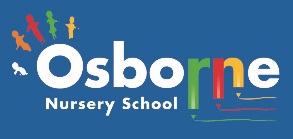 Initial Registration FormPlace required (please circle):2 year old place:	5 Mornings 		5 Afternoons		No PreferenceTerm due to start:	 Autumn	Spring		Summer  	 Year____________ (Only available for children who qualify for two year old funding)3 year old place:	5 Mornings	5 Afternoons		2.5 days	No Preference	Term due to start:	 Autumn	Spring		Summer  	 Year____________ 30 hour place:	Yes	No	Possibly   (Only for working parents who qualify for 30hrs funding)Child’s Name ___________________________________	Date of Birth _____________Address _______________________________________________________________________________________________________________________________________________________Telephone_____________________________________	Gender:     Male        FemaleParent / Carer’s Name _______________________________________________Parent/Carer Date of Birth ______________________  NI Number __________________(Parent’s date of birth & NI number are needed to enable us to carry out a two year old funding check)I give my consent for the information given on this form to be used:To complete a two year old funding check if appropriate To be sent information about my child’s nursery place and nursery open days and events.Signed ______________________________________	Date __________________Where did you hear about Osborne Nursery School (please circle):  
word of mouth,  family/friend,  internet,  primary school,  signs on building/drive,  otherThe information you give will be processed electronically and stored on computer for administrative purposes in accordance with the General Data Protection Regulation (GDPR) 2018 Article 6 ‘Lawfulness of processing’ and Article 9 ‘Processing of special categories of personal’. Please visit our website or call the school office on 0121 675 1123 for further information about how your data will be processed in accordance with our Privacy Notice.